อาการไข้เลือดออกในเด็กเล็ก อาการไข้เลือดออกสายพันธุ์ใหม่ อาการไข้เลือดออกสายพันธ์ใหม่ “ไข้เลือดออก” อาการ และแนวทางการดูแลผู้ป่วยไข้เลือดออกเป็นโรคที่เกิดจากยุงเป็นพาหะของโรคไข้เลือดออกนอกจากจะเป็นปัญหาสาธารณะสุขของประเทศไทยแล้วยังเป็นปัญหาสาธารณสุขทั่วโลกโดยเฉพาะประเทศในเขตร้อนชื้นและก่อให้เกิดความกังวลต่อผู้ปกครองเวลาเด็กมีไข้      และมักพบบ่อยในเด็กต่ำกว่า 15 ปี โดยเฉพาะช่วงอายุ 2-8 ปี  แต่ก็ไม่ได้หมายความว่าผู้ใหญ่จะไม่มีโอกาสเป็นโรคไข้เลือดออกได้ โดยเฉพาะต้องอาศัยอยู่ในแหล่งที่ชุกชุมไปด้วยยุงตัวร้าย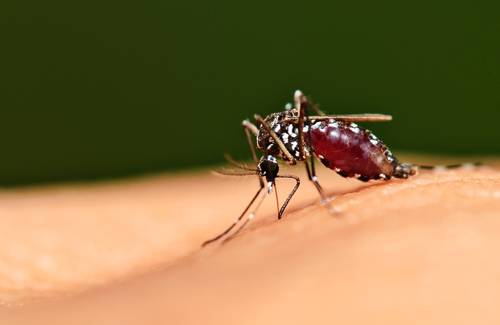 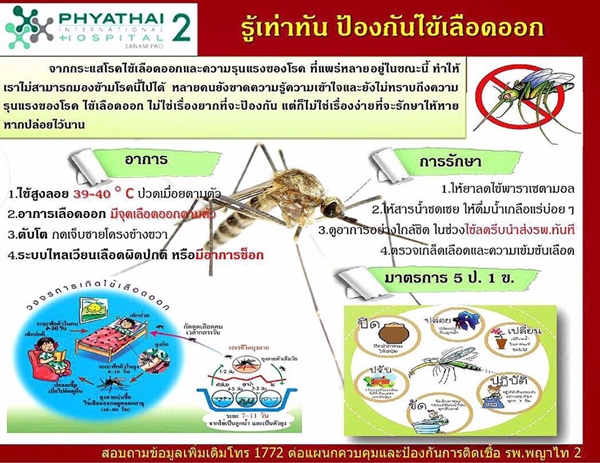 อาการของไข้เลือดออก 

          อาการของไข้เลือดออกไม่จำเพาะอาการมีได้หลายอย่าง ในเด็กอาจจะมีเพียงอาการไข้และผื่น ในผู้ใหญ่อาจจะมีไข้สูง ปวดศีรษะ ปวดตามตัว ปวดกระบอกตา ปวดกล้ามเนื้อ หากไม่คิดโรคนี้อาจจะทำให้การรักษาช้า ผู้ป่วยอาจจะเสียชีวิต ลักษณะที่สำคัญของไข้เลือกออก มีอาการสำคัญ 4 ประการคือ 

1. ไข้สูงลอย : ไข้ 39-40, มักมีหน้าแดง, โดยมักไม่ค่อยมีอาการน้ำมูกไหลหรือไอเด็กโตอาจมีอาการ 
ปวดเมื่อยตามตัว และปวดศีรษะ อาการไข้สูงมักมีระยะ 4-5 วัน 

2. อาการเลือดออก : เลือดกำเดาไหล, เลือดออกตามไรฟัน, เลือดออกในกระเพาะ  โดยจะมีอาการ 
อาเจียนเป็นเลือด หรือ ถ่ายดำ, จุดเลือดออกตามตัว 

3. ตับโต 

4. ความผิดปกติของระบบไหลเวียนเลือด หรือ ช็อค  :  มักจะเกิดช่วงไข้จะลดโดย ผู้ป่วยจะมีอาการกระสับกระส่ายมือเท้าเย็น รอบปากเขียว อาจมีอาการปวดท้องมาก  ก่อนจะมีอาการช็อค ชีพจรเบาเร็ว ความดันต่ำไข้เลือดออกมีกี่ระยะ

          ระยะฟักตัวของไข้เลือดออกจะอยู่ในช่วง 3-5 วัน และอาการไข้เลือดออกสามารถแบ่งออกเป็น 3 ระยะ ได้แก่

 ระยะที่ 1 ระยะไข้สูง

          ผู้ป่วยจะมีไข้สูงฉับพลัน ไข้จะสูงค้างอยู่อย่างนั้นตลอดเวลา โดยที่กินยาลดไข้ก็ยังบรรเทาไข้ไม่ได้ ร่วมกับอาการหน้าแดง ปวดศีรษะ เบื่ออาหาร และบางรายมีอาการอาเจียนเป็นพัก ๆ หรืออาจมีอาการท้องผูกหรือถ่ายเหลว และบางคนอาจมีอาการเจ็บคอ ไอเล็กน้อย ทว่าในระยะ 3 วันที่ป่วยตุ่มอาจยังไม่ขึ้นให้เห็นชัด ๆ

 ระยะที่ 2 ระยะช็อกและมีเลือดออก

          อาการนี้จะพบในช่วงระหว่างวันที่ 3-7 ของการป่วย และมักจะเกิดขึ้นในผู้ป่วยที่ป่วยจากเชื้อเด็งกีที่มีความรุนแรงขั้นที่ 3 และ 4 ซึ่งระยะนี้ถือเป็นช่วงวิกฤตของโรค อาการไข้ของผู้ป่วยจะเริ่มลดลง แต่กลับอาเจียน ปวดท้องบ่อยขึ้น ซึมมากขึ้น ตัวเย็น มือเท้าเย็น กระสับกระส่าย เหงื่อแตก ปัสสาวะออกน้อย ชีพจรเต้นแผ่วแต่เร็ว และความดันต่ำ ซึ่งเป็นภาวะช็อก และหากไม่ได้รับการรักษาภายใน 1-2 วัน อาจทำให้เสียชีวิตได้

          นอกจากนี้ ผู้ป่วยอาจมีอาการเลือดออกตามผิวหนัง (มีจ้ำเขียวพรายย้ำขึ้น) เลือดกำเดาไหล อาเจียนเป็นเลือดหรือสีกาแฟ ถ่ายเป็นเลือด ซึ่งหากอยู่ในภาวะนี้อาจเสี่ยงต่อการเสียชีวิตมากขึ้น โดยหากไม่ได้รับการรักษาที่ถูกต้อง อาจเสียชีวิตภายใน 24-27 ชั่วโมง แต่หากผู้ป่วยสามารถประคองอาการให้ผ่านพ้นระยะนี้มาได้ ก็จะเข้าสู่ระยะที่ 3 ของโรคไข้เลือดออก

 ระยะที่ 3 ระยะฟื้นตัว

          ในผู้ป่วยที่ไม่มีอาการช็อก หรือช็อกไม่รุนแรง และได้รับการรักษาอย่างทันท่วงที อาการของผู้ป่วยจะฟื้นตัวสู่สภาพปกติ โดยผู้ป่วยจะรู้สึกตัวและร่าเริงขึ้น เริ่มกินอาหารได้ โดยอาการจะดีขึ้นตามลำดับภายในช่วงระยะ 7-10 วันหลังจากผ่านพ้นระยะที่ 2 ของโรค

แนวทางการรักษา  

          โรคไข้เลือดออก ไม่มีการรักษาเฉพาะ การรักษาเป็นเพียงการประคับประคองอย่างใกล้ชิดโดยการเฝ้าระวังภาวะช็อค และเลือดออก และการให้สารน้ำอย่างเหมาะสมก็จะทำให้อัตราการเสียชีวิตลดลง … โดยทั่วไป การดูแลผู้ป่วยโรคไข้เลือดออก มีแนวทางการดูแลอย่างใกล้ชิด ประมาณนี้ 

1. ให้ยาลดไข้, เช็ดตัวลดไข้ ยาลดไข้ที่ควรใช้คือ Paracetamol ไม่ควรใช้ยาจำพวกแอสไพริน เนื่องจากจะทำให้เกร็ดเลือดผิดปกติ และระคายกระเพาะอาหาร 

2. ให้สารน้ำชดเชย เนื่องจากผู้ป่วยมักมีภาวะขาดน้ำ เนื่องจากไข้สูง เบื่ออาหาร  และอาเจียน ในรายที่พอทานได้ให้ดื่มน้ำเกลือแร่บ่อยๆ ในรายที่ขาดน้ำมาก หรือ  มีภาวะเลือดออก  เช่น อาเจียน หรือ ถ่ายเป็นเลือดต้องรับไว้รักษาในโรงพยาบาล เพื่อให้สารน้ำทางเส้นเลือด 

3. ติดตามดูอาการใกล้ชิด ถ้ามีอาการปวดท้อง ปัสสาวะน้อยลง กระสับกระส่าย  มือเท้าเย็น โดยเฉพาะในช่วงไข้ลด ต้องรีบนำส่งโรงพยาบาลทันที 

4. ตรวจนับจำนวนเกร็ดเลือดและความเข้มข้นของเลือดเป็นระยะเพื่อใช้พิจารณาปริมาณการให้สารน้ำชดเชย 

การปฏิบัติเมื่อมีคนในบ้าน/ข้างบ้านเป็นไข้เลือดออก 

          เนื่องจากไข้เลือดออกระบาดโดยมียุงเป็นตัวแพร่พันธ์ ดังนั้นเมื่อมีคนในบ้านหรือข้างบ้านเป็นไข้เลือดออก ควรจะบอกคนในบ้านหรือข้างบ้านว่ามีไข้เลือดออกด้วย และแจ้งสาธารณสุขให้มาฉีดยาหมอกควันเพื่อฆ่ายุง  รวมถึงดูแลให้สมาชิกในครอบครัวป้องกันการถูกยุงกัด สำรวจภายในบ้าน รอบบ้าน รวมทั้งเพื่อนบ้านว่ามีแหล่งแพร่พันธ์ยุงหรือไม่ หากมีให้รีบจัดการและทำลายแหล่ง  

          นอกจากนี้ต้องคอยระวังเฝ้าดูอาการของสมาชิกในบ้านหรือข้างบ้านว่ามีไข้หรือไม่ หากมีไข้ให้ระวังว่าอาจจะเป็นไข้เลือดออกได้ 

การป้องกันโรคไข้เลือดออก 

          ทุกวันนี้ยังไม่ยาที่ใช้รักษาไข้เลือดออก ดังนั้นการป้องกันจึงเป็นวิธีที่ดีที่สุดโดยป้องกันการแพร่ของยุง  

          การควบคุมสิ่งแวดล้อม Environmental management 
          การควบคุมสิ่งแวดล้อมเป็นการเปลี่ยนแปลงสิ่งแวดล้อมเพื่อไม่ยุงมีการขยายพันธุ์ 
๐ แทงค์ บ่อ กะละมัง ที่เก็บกักน้ำจะเป็นแหล่งที่ยุงออกไข่และกลายเป็นยุง ต้องมีฝาปิดและหมั่นตรวจสอบว่ามีลูกน้ำหรือไม่ 
๐ ให้ตรวจรอยรั่วของท่อน้ำ แทงค์น้ำหรืออุปกรณ์ที่เกี่ยวกับน้ำว่ารั่วหรือไม่ โดยเฉพาะฤดูฝน 
๐ ตรวจสอบแจกัน ถ้วยรองขาโต๊ะ ต้องเปลี่ยนน้ำทุกสัปดาห์ สำหรับแจกันอาจจะใส่ทรายผสมลงไป ส่วยถ้วยรองขาโต๊ะให้ใส่เกลือเพื่อป้องกันลูกน้ำ 
๐ หมั่นตรวจสอบถาดรองน้ำที่ตู้เย็นหรือเครื่องปรับอากาศเพราะเป็นที่แพร่พันธ์ของยุง โดยเฉพาะถาดระบายน้ำของเครื่องปรับอากาศซึ่งออกแบบไม่ดี โดยรูระบายน้ำอยู่เหนือก้นถาดหลายเซนติเมตร ทำให้มีน้ำขังซึ่งเป็นแหล่งเพาะพันธ์ยุง 
๐ ตรวจรอบๆบ้านว่าแหล่งน้ำขังหรือไม่ ท่อระบายน้ำบนบนหลังคามีแอ่งขังน้ำหรือไม่หากมีต้องจัดการ 
๐ ขวดน้ำ กระป๋อง หรือภาชนะอื่นที่อาจจะเก็บขังน้ำ หากไม่ใช้ให้ใส่ถุงหรือฝังดินเพื่อไม่ให้น้ำขัง 
๐ ยางเก่าที่ไม่ใช้ก็เป็นแหล่งขังน้ำได้เช่นกัน 
๐ หากใครมีรัวไม้ หรือต้นไม้ที่มีรูกลวง ให้นำคอนกรีตเทใส่ปิดรู ต้นไผ่ต้องตัดตรงข้อและให้เทคอนกรีตปิดแอ่งน้ำ  

          การป้องกันส่วนบุคคล 
๐ ใส่เสื้อผ้าที่หนาพอสมควร ควรจะใส่เสื้อแขนขาว และกางเกงขายาว เด็ดนักเรียนหญิงก็ควรใส่กางเกง 
๐ การใช้ยาฆ่ายุง เช่น pyrethrum ก้อนสารเคมี 
๐ การใช้กลิ่นกันยุงเช่น ตะไคร้ หรือสารเคมีอื่นๆ 
๐ นอนในมุ้งลวด หรือมุ้ง 
๐ การควบคุมยุงโดยทางชีวะ 
๐ เลี้ยงปลาในอ่างที่ปลูกต้นไม้ หรือแหล่งน้ำตามธรรมชาติ 
๐ ใช้แบคทีเรียที่ผลิตสาร toxin ฆ่ายุงได้แก่เชื้อ Bacillus thuringiensis serotype H-14 (Bt.H-14) and Bacillus sphaericus (Bs) 
๐ การใช้เครื่องมือดัดจับลูกน้ำซึ่งเคยใช้ได้ผลที่สนามบินของสิงคโปร์ แต่สำหรับกรณีประเทศไทยยังได้ผลไม่ดีเนื่องจากไม่สามารถควบคุมแหล่งน้ำธรรมชาติจึงยังมีการแพร่พันธ์ของยุง  

          การใช้สารเคมีในการควบคุม 
๐ การใช้ยาฆ่าลูกน้ำ วิธีการนี้จะสิ้นเปลืองและไม่เหมาะที่จะใช้อย่างต่อเนื่อง วิธีการนี้จะเหมาะสำหรับพื้นที่ที่มีการระบาดและได้มีการสำรวจพบว่ามีความชุกของยุงมากกว่าปกติ 
๐ การใช้สารเคมีพ่นตามบ้านเพื่อฆ่ายุง วิธีการนี้ใช้ในประเทศเอเซียหลายประเทศมามากกว่า 20 ปีแต่จากสถิติของการระบาดไม่ได้ลดลงเลย การพ่นหมอกควันเป็นรูปอธรรมที่มองเห็นว่ารัฐบาลได้ทำอะไรเกี่ยวกับการระบาด แต่การพ่นหมอกควันไม่ได้ลดจำนวนประชากรของยุง ข้อเสียคือทำให้คนละเลยความปลอดภัย การพ่นหมอกควันจะมีประโยชน์ในกรณีที่มีการระบาดของโรคไข้เลือดออก ด้วยความห่วงใย จากองค์การบริหารส่วนตำบลตูม  อำเภอปักธงชัย  จังหวัดนครราชสีมา